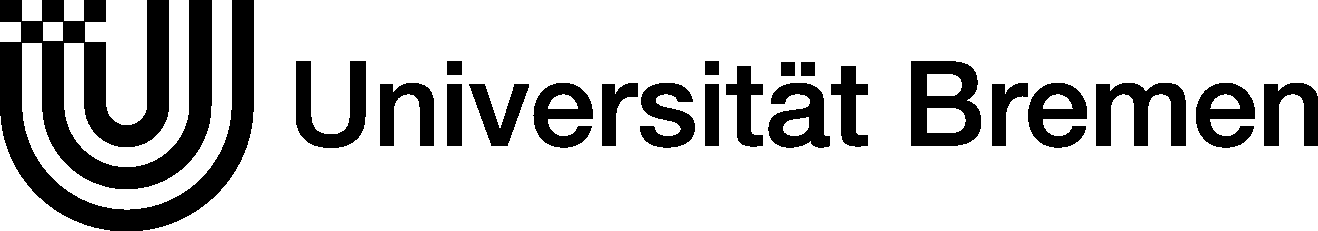 Antrag auf Ausstellung eines Ehrenamtszertifikats**laut EinzelbescheinigungDatum, Unterschrift Antragsteller/inBitte reichen Sie diesen Antragohne Unterschrift elektronisch (damit die Tätigkeiten zur leichteren Erstellung des Zertifikats herauskopiert werden können)als Ausdruck unterschriebenzusammen mit den unterschriebenen Einzelbescheinigungenbeim Studienbüro ein. Sollte ein Blatt nicht ausreichen, unterschreiben Sie bitte jedes Einzelblatt.Name, Vorname:Geb. am:Geb. in:Matrikelnummer:Email (uni-bremen.de)Tätigkeit laut EinzelbescheinigungAnzahl der Stunden**